1.	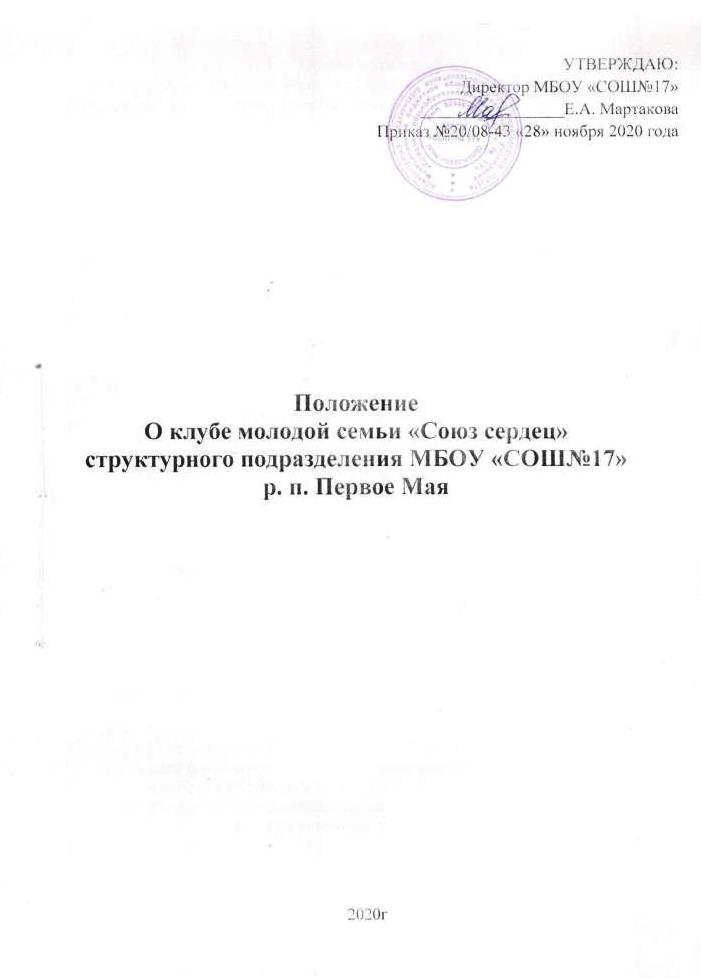 Общие положения1.1.	Основой правовых отношений организации деятельности Клуба являются:Федеральный закон "Об образовании в Российской Федерации" от 29.12.2012 N 273-ФЗТиповое положение “Об общеобразовательном учреждении”, утвержденное постановлением Правительства РФ от 19.03.2001 г. (с изм. и доп. от 23.12.2002 г., 01.02.2005 г., 30.12.2005 г.) № 196;Типовое положение “О дошкольном образовательном учреждении”, утвержденное постановлением Правительства РФ от 01.07.1995 г. (с изм. и доп. от 14.02.1997 г., 23.12.2002 г., 01.02.2005 г.) № 677;Типовое положение “Об образовательном учреждении для детей дошкольного и младшего школьного возраста”, утвержденное постановлением Правительства РФ от 19.09.1997 г. (с изм. и доп. от 23.12.2002 г.) № 1204;Устав МБОУ «СОШ №17».1.2.	Клуб «Союз сердец» является дополнительным компонентом воспитательного процесса, где родители и педагоги структурного подразделения могут получить знания и развивать свои умения, чтобы в дальнейшем объединить свои усилия и обеспечить ребенку защиту, эмоциональный комфорт, интересную и содержательную жизнь в структурном подразделении и дома.1.3.	В состав Клуба входят участники образовательного процесса, родители (законные представители воспитанников) и другие лица, заинтересованные в совершенствовании деятельности и развитии образовательного учреждения.1.4.	Данное Положение является локальным актом, регламентирующим деятельность Клуба «Союз сердец».2.	Цели и задачи Клуба2.1.	Повысить педагогическую культуру родителей.2.2.	Приобщить родителей к участию в жизни структурного подразделения через поиск и внедрение наиболее эффективных форм работы.2.3.	Создать условия для реализации собственных идей, способствующие проявлению творческих способностей, полноценному общению (обмен мнениями, опытом семейного воспитания).2.4.	Поддержка и помощь семье в воспитании детей, не посещающих детский сад (консультирование родителей и др.).2.5.	Повышение роли молодой семьи в демографических процессах российского общества, поддержка материнства, отцовства и детства.2.6.	Пропаганда среди молодежи семейного образа жизни, воспитание через семью у подрастающего поколения культурных и нравственных ценностей, чувства гражданственности и патриотизма.2.7.	Сохранение и укрепление здоровья в семье.3.	Организация работы Клуба3.1.	Основными принципами работы клуба являются:принцип открытостидобровольности;развивающего диалога;конфиденциальности;индивидуального подхода;системности;активности;деятельности;постоянства обратной связи;преемственности.3.2.   Основные направления деятельности клуба:пропаганда положительного семейного воспитания;развитие новых форм общественно- семейного взаимодействияповышение педагогических знаний родителей детей дошкольного возрастаоказание помощи семье в выполнении воспитательной функции;3.3.	Содержание работы клуба:Активное участие родителей в жизни ребенка не только дома, но и в детском саду.Оказание помощи родителям со стороны педагогов с целью:сформировать у родителей позитивную установку на материнство и отцовство;достигнуть положительной динамики изменения семейного микроклимата;принять и реализовать лично- ориентированную позицию в воспитании детей;сформировать оптимальные детско-родительские отношения.3.4.	 Деятельность Клуба осуществляется в соответствии с годовым планом работы структурного подразделения.  3.5.	Работа Клуба организуется с учетом возраста детей.3.6.	 Заседания Клуба проводятся не реже одного раза в месяц и по мере необходимости.3.7.	Решения Клуба для сотрудников и родителей носят рекомендательный характер.3.8.	Возглавляет Клуб председатель данного объединения, избираемый на общем собрании членов Клуба.4.	Права и обязанности сторон4.1.	Деятельность Клуба осуществляется на добровольной основе.4.2.	Структурное подразделение предоставляет помещение для заседаний Клуба.4.3.	Члены Клуба имеют право:участвовать в разработке программы деятельности Клуба;свободно выражать и отстаивать собственную точку зрения;защищать честь Клуба на мероприятиях городского уровня; пользоваться атрибутикой и символикой Клуба;давать рекомендации, выступать с предложениями.4.4.   Члены Клуба обязаны:блюсти честь Клуба, преумножать его славу и достоинства;уважать точку зрения в политике, религии, гражданской позиции;активно участвовать в мероприятиях, организуемых как для членов Клуба, так и ими самими;обмениваться информацией по решению тех или иных проблем молодой семьи.5.	 Место деятельности Клуба5.1. Муниципальное бюджетное общеобразовательное учреждение «Средняя общеобразовательная школа №17» структурное подразделение р.п. Первое Мая, ул. Садовая, д.27 Балахнинский муниципальный округ, Нижегородская область                                                                           